                    FZ.2380.17.S.22.2022INFORMACJAO WYBORZE NAJKORZYSTNIEJSZEJ OFERTY	Na podstawie art. 253 ust. 2 ustawy Prawo zamówień publicznych Zamawiający informuje, że w postępowaniu prowadzonym w trybie podstawowym bez negocjacji na ŚWIADCZENIE KOMPLEKSOWYCH USŁUG TRANSPORTOWYCH POLEGAJĄCYCH NA USUWANIU I PRZEMIESZCZANIU, WRAZ Z WSZELKIMI PRACAMI TOWARZYSZĄCYMI, POJAZDÓW I ICH CZĘŚCI ZATRZYMANYCH DO DYSPOZYCJI POLICJI, A TAKŻE PRZEMIESZCZANIE POJAZDÓW SŁUŻBOWYCH POLICJI - W REJONIE DZIAŁANIA JEDNOSTEK POLICJI WOJ. PODLASKIEGO - 2 (postępowanie nr 17/S/22) jako najkorzystniejsze w zakresie poszczególnych zadań częściowych zostały wybrane oferty Wykonawców: 1. Albert Kuczyński Holowanie Pojazdów, Przewóz Towarów, Auto – Handel Al. Wojska Polskiego 17, 19-100 Mońkiw zakresie:zadania nr 2 (Mońki)Cena ofertowa brutto wskazana jest w tabeli z punktacją przyznaną złożonym ofertom.2. AUTO PLUS Jolanta Płoszkiewiczul. Kopernika 55, 19-200 Grajewo w zakresie:zadania nr 3 (Grajewo), zadania nr 13 (Grajewo)Ceny ofertowe brutto wskazane są w tabelach z punktacją przyznaną złożonym ofertom.3. Pomoc Drogowa oraz Parking Strzeżony Wacław Skiepkoul. Gęsia 6, 17-200 Hajnówka w zakresie:zadania nr 4 (Hajnówka)Cena ofertowa brutto wskazana jest w tabeli z punktacją przyznaną złożonym ofertom.4. Pomoc Drogowa i Parking Strzeżony Wondołowski Mirosławul. Pastorczyk 15, 18-500 Kolno w zakresie:zadania nr 5 (Kolno)Cena ofertowa brutto wskazana jest w tabeli z punktacją przyznaną złożonym ofertom.5. Pomoc Drogowa AUTO PARKING Pikuliński TadeuszPobikry 19A, 18-230 Pobikry w zakresie:zadania nr 11 (Wysokie Mazowieckie), zadania nr 15 (Siemiatycze), zadania nr 17 (Wysokie Mazowieckie), zadania nr 18 (Zambrów)Ceny ofertowe brutto wskazane są w tabelach z punktacją przyznaną złożonym ofertom.6. Suwalskie Centrum Likwidacji Szkód Sp. z o.o.ul. Reja 105, 16-400 Suwałki w zakresie:zadania nr 10 (Suwałki)Cena ofertowa brutto wskazana jest w tabeli z punktacją przyznaną złożonym ofertom.Uzasadnienie wyboru: Zgodnie z art. 239 ust. 1 ustawy w/w oferty są najkorzystniejsze w zakresie poszczególnych zadań częściowych na podstawie kryteriów oceny ofert określonych 
w dokumentach zamówienia.Punktacja przyznana złożonym w postępowaniu ofertom:Zadanie nr 2 – holowanie pojazdów o masie do 3,5 t – KPP MońkiZadanie nr 3 – holowanie pojazdów o masie do 3,5 t – KPP GrajewoZadanie nr 4 – holowanie pojazdów o masie do 3,5 t – KPP HajnówkaZadanie nr 5 – holowanie pojazdów o masie do 3,5 t – KPP KolnoZadanie nr 10 – holowanie pojazdów o masie do 3,5 t – KMP SuwałkiZadanie nr 11 – holowanie pojazdów o masie do 3,5 t – KPP Wysokie MazowieckieZadanie nr 13 – holowanie pojazdów o masie powyżej 3,5 t – KPP GrajewoZadanie nr 15 – holowanie pojazdów o masie powyżej 3,5 t – KPP SiemiatyczeZadanie nr 17 – holowanie pojazdów o masie powyżej 3,5 t – KPP Wysokie MazowieckieZadanie nr 18 – holowanie pojazdów o masie powyżej 3,5 t – KPP ZambrówSławomir Wilczewski                         (podpis na oryginale)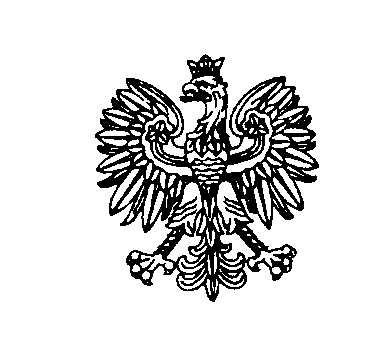 Białystok, dnia 31 maja 2022 rokuBiałystok, dnia 31 maja 2022 rokuBiałystok, dnia 31 maja 2022 rokuBiałystok, dnia 31 maja 2022 rokuBiałystok, dnia 31 maja 2022 roku                         ZastępcaKomendanta Wojewódzkiego Policji w Białymstoku                         ZastępcaKomendanta Wojewódzkiego Policji w Białymstoku                         ZastępcaKomendanta Wojewódzkiego Policji w BiałymstokuNr ofertyNazwa(firma)i adres WykonawcyCena/Liczba pkt w kryteriumcena = 60%Czas dojazdu /Liczba punktów w kryterium = 30%Dodatkowy pojazd do holowania/ Liczba punktów w kryterium = 10%Łączna liczba punktów5Albert Kuczyński Holowanie Pojazdów, Przewóz Towarów, Auto – Handel, Al. Wojska Polskiego 17, 19-100 Mońki11.780,00 / 60 pkt40 min / 30 pktTak / 10 pkt100,00 pktNr ofertyNazwa(firma)i adres WykonawcyCena/Liczba pkt w kryteriumcena = 60%Czas dojazdu /Liczba punktów w kryterium = 30%Dodatkowy pojazd do holowania/ Liczba punktów w kryterium = 10%Łączna liczba punktów3AUTO PLUS Jolanta Płoszkiewiczul. Kopernika 55, 19-200 Grajewo 13.905,20 / 60 pkt60 min / 30 pktTak / 10 pkt100,00 pktNr ofertyNazwa(firma)i adres WykonawcyCena/Liczba pkt w kryteriumcena = 60%Czas dojazdu /Liczba punktów w kryterium = 30%Dodatkowy pojazd do holowania/ Liczba punktów w kryterium = 10%Łączna liczba punktów1Pomoc Drogowa oraz Parking Strzeżony Wacław Skiepkoul. Gęsia 6, 17-200 Hajnówka25.900,00 / 60 pkt50 min / 30 pktTak / 10 pkt100,00 pktNr ofertyNazwa(firma)i adres WykonawcyCena/Liczba pkt w kryteriumcena = 60%Czas dojazdu /Liczba punktów w kryterium = 30%Dodatkowy pojazd do holowania/ Liczba punktów w kryterium = 10%Łączna liczba punktów4Pomoc Drogowa i Parking Strzeżony Wondołowski Mirosławul. Pastorczyk 15, 18-500 Kolno4.428,00 / 60 pkt50 min / 30 pktNie /0 pkt90,00 pktNr ofertyNazwa(firma)i adres WykonawcyCena/Liczba pkt w kryteriumcena = 60%Czas dojazdu /Liczba punktów w kryterium = 30%Dodatkowy pojazd do holowania/ Liczba punktów w kryterium = 10%Łączna liczba punktów7Suwalskie Centrum Likwidacji Szkód Sp. z o.o.ul. Reja 105, 16-400 Suwałki39.425,00 / 60 pkt40 min / 30 pktTak / 10 pkt100,00 pktNr ofertyNazwa(firma)i adres WykonawcyCena/Liczba pkt w kryteriumcena = 60%Czas dojazdu /Liczba punktów w kryterium = 30%Dodatkowy pojazd do holowania/ Liczba punktów w kryterium = 10%Łączna liczba punktów8Auto Serwis Pomoc Drogowa Dariusz Leoniakul. Długa 8518-200 Wysokie MazowieckieOferta odrzuconaOferta odrzuconaOferta odrzuconaOferta odrzucona9Pomoc Drogowa AUTO PARKING Pikuliński TadeuszPobikry 19A, 18-230 Pobikry33.640,00 / 60,00 pkt50 min / 30 pktTak / 10 pkt100,00 pktNr ofertyNazwa(firma)i adres WykonawcyCena/Liczba pkt w kryteriumcena = 60%Czas dojazdu /Liczba punktów w kryterium = 30%Dodatkowy pojazd do holowania/ Liczba punktów w kryterium = 10%Łączna liczba punktów3AUTO PLUS Jolanta Płoszkiewiczul. Kopernika 55, 19-200 Grajewo25.018,09 / 60,00 pkt90 min / 30 pktTak / 10 pkt100,00 pktNr ofertyNazwa(firma)i adres WykonawcyCena/Liczba pkt w kryteriumcena = 60%Czas dojazdu /Liczba punktów w kryterium = 30%Dodatkowy pojazd do holowania/ Liczba punktów w kryterium = 10%Łączna liczba punktów9Pomoc Drogowa AUTO PARKING Pikuliński TadeuszPobikry 19A, 18-230 Pobikry27.250,00 / 60,00 pkt80 min / 30 pktTak / 10 pkt100,00 pktNr ofertyNazwa(firma)i adres WykonawcyCena/Liczba pkt w kryteriumcena = 60%Czas dojazdu /Liczba punktów w kryterium = 30%Dodatkowy pojazd do holowania/ Liczba punktów w kryterium = 10%Łączna liczba punktów9Pomoc Drogowa AUTO PARKING Pikuliński TadeuszPobikry 19A, 18-230 Pobikry27.750,00 / 60,00 pkt80 min / 30 pktTak / 10 pkt100,00 pktNr ofertyNazwa(firma)i adres WykonawcyCena/Liczba pkt w kryteriumcena = 60%Czas dojazdu /Liczba punktów w kryterium = 30%Dodatkowy pojazd do holowania/ Liczba punktów w kryterium = 10%Łączna liczba punktów9Pomoc Drogowa AUTO PARKING Pikuliński TadeuszPobikry 19A, 18-230 Pobikry27.750,00 / 60,00 pkt80 min / 30 pktTak / 10 pkt100,00 pkt